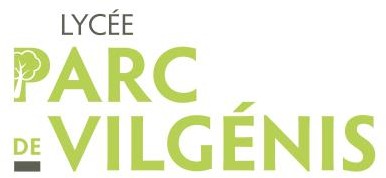 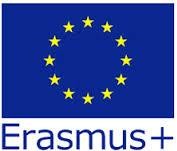 FORMULAIRE DE DEMANDE D’ALLOCATION STAGESNOM : ………………………………. …………………………………… Date de naissance : ………………Prénoms:........................................................................................Sexe :  M  FNationalité : …………………………………………………………..Adresse personnelle en France, où tout courrier pourra vous être adressé, à partir de septembre 2017 et jusqu’à la fin du séjour à l’étranger :.................................................................................................................................................................Localité : ........................................................................................... Code postal : ................................Téléphone : ....................... Portable : ........................................ Courriel : .............................................Adresse des parents (si différente) : ........................................………………………………………….................................................................................................................................................................BTS PREPARÉ : ....................................................................................................................................Enseignant référent du stage : ............................................................................................................NOM COMPLET DE L’ORGANISME D’ACCUEIL A L’ÉTRANGER :...................................................……………………………………………………………………………………………………………………... Ville : ......................................................................... Pays : ..................................................................Dates de stage :… … … … … … … … … … … … … … … … … … … … … … … … … … … … …Avez-vous déjà effectué une mobilité à l’étranger dans le cadre de votre cursus ?: □Oui	□NonSi OUI, de quel type de bourse avez-vous bénéficié ? : …………………………………………………………………………………………………………………………………………………………………………..ACTE DE CANDIDATUREJe sollicite l’attribution d’une allocation de mobilité au titre du programme ERASMUS+ 2021_2027 pour la durée de mon stage.Je déclare sur l’honneur avoir pris connaissance des conditions d’éligibilité à cette allocation ; effectuer une mobilité dans un des 33 pays éligibles au programme (les 27 Etats membres de l'Union européenne+ Islande, Liechtenstein, Macédoine du Nord, Norvège, Serbie et Turquie ) et ne pas avoir déjà bénéficié d’une allocation Erasmus Stage au cours de mon cursus.Je déclare avoir pris connaissance des Consignes aux étudiants candidats à une bourse de stage à l’étranger  et du contenu de la Charte Erasmus.Je m’engage à signer, avant mon départ, la Convention de stage Erasmus Ces documents devront être remis au Bureau C 514 (chargé du suivi administratif).J’ai bien noté que :le paiement de mon allocation est subordonné à la transmission des pièces renseignées en annexe ; la non remise de ces documents entraînera le remboursement             des sommes déjà versées.toute annulation ou interruption prématurée de mon séjour entraine la perte du bénéfice de l’aide financière et les sommes indûment perçues devront être remboursées.Date	SignatureANNEXE (à conserver) FORMULAIRE DE DEMANDE D’ALLOCATION ERASMUS LISTE DES PIÈCES À RETOURNER :1°)	 Avant votre départ à l’étranger :2°)	à votre arrivée dans l’organisme d’accueil :A réception de cette attestation, la première tranche de votre allocation (80%) pourra être mise en paiement3°)	Dès votre retour en France :A réception de ces documents, le solde de votre allocation (20%) pourra être mis en paiement.Les documents mentionnés dans le formulaire de demande de bourse (Condition d’éligibilité au programme Erasmus, Consignes aux étudiants candidats à une bourse de stage à l’étranger , Charte Erasmus, Convention de stage, Attestation de début de stage) sont à retirer au bureau C 514.Formulaire de demande de bourseNotification d’attribution de bourse de l’enseignement supérieurAttestation CAF de quotient familialCopie de la carte d’étudiant 2023/2024Attestation d’assurance de responsabilité civileRIB (original, pas de photocopie) au nom de l’étudiantCapture d’écran du résultat du test de langue passé sur EU AcademyCopie de la carte européenneAttestation de début de stage d’accueil dûment complétée et signée par courriel nathalie.dury@ac-versailles.fr )Attestation de stage à remettre à votre professeur référentOriginal à fournirRapport final du participant à compléter et à soumettre via l’outil en ligne EU SurveyCapture d’écran à fournir